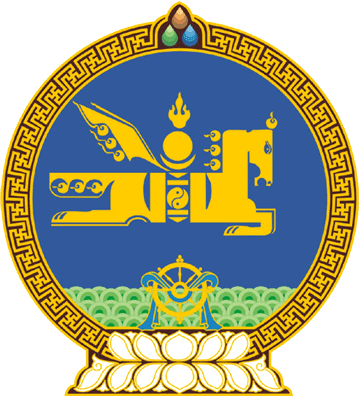 МОНГОЛ УЛСЫН ИХ ХУРЛЫНТОГТООЛ2022 оны 12 сарын 01 өдөр     		            Дугаар 74                    Төрийн ордон, Улаанбаатар хот    Хуулийн төсөл буцаах тухайМонгол Улсын Их Хурлын чуулганы хуралдааны дэгийн тухай хуулийн 41 дүгээр зүйлийн 41.10 дахь хэсгийг үндэслэн Монгол Улсын Их Хурлаас ТОГТООХ нь:1.Монгол Улсын Засгийн газраас 2021 оны 01 дүгээр сарын 08-ны өдөр Улсын Их Хуралд Захиргааны ерөнхий хуульд нэмэлт, өөрчлөлт оруулах тухай хуулийн төслийн хамт өргөн мэдүүлсэн Иргэдээс төрийн байгууллага, албан тушаалтанд гаргасан өргөдөл, гомдлыг шийдвэрлэх тухай хууль хүчингүй болсонд тооцох тухай, Монгол Улсын Их Хурлын тухай хуульд нэмэлт оруулах тухай, Зар сурталчилгааны тухай хуульд өөрчлөлт оруулах тухай, Гаалийн тухай хуульд өөрчлөлт оруулах тухай, Монгол Улсын яамны эрх зүйн байдлын тухай хуульд өөрчлөлт оруулах тухай, Мэдээллийн ил тод байдал ба мэдээлэл авах эрхийн тухай хуульд өөрчлөлт оруулах тухай, Нийтийн сонсголын тухай хуульд өөрчлөлт оруулах тухай, Олон нийтийн радио, телевизийн тухай хуульд өөрчлөлт оруулах тухай, Татварын ерөнхий хуульд өөрчлөлт оруулах тухай, Шилэн дансны тухай хуульд өөрчлөлт оруулах тухай хуулийн төслийг буцаах нь зүйтэй гэсэн Байнгын хорооны санал, дүгнэлтийг нэгдсэн хуралдааны санал хураалтад оролцсон гишүүдийн олонх дэмжсэн тул хууль санаачлагчид нь буцаасугай.		МОНГОЛ УЛСЫН 		ИХ ХУРЛЫН ДАРГА 				Г.ЗАНДАНШАТАР